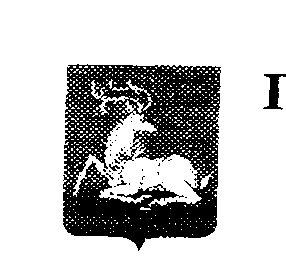 УПРАВЛЕНИЕ ОБРАЗОВАНИЯАдминистрации Одинцовского муниципального районаП Р И К А З12.01.2015 г.    № приказ № 011 г. ОдинцовоОб итогах муниципального  этапа конкурса  «Эссе»  на иностранных языках, посвященного Дню воинской славы России, Героев Отечества для школьников на иностранных языках(английском, французском, немецком)в  2015 году «С верой к Победе»              В соответствии с приказом Управления образования Администрации Одинцовского муниципального района «О проведении муниципального этапа конкурса «Эссе», посвященного Дню воинской славы России, Героев Отечества  для школьников на иностранных языках (английском, французском, немецком) в  2015 году»  №2489 от 07.12.2015г, 23.12.2015г.  был проведен муниципальный этап Конкурса  на  иностранных языках (английском, немецком, французском) для обучающихся   10-11 классов образовательных учреждений.          В муниципальном этапе конкурсе «Эссе» приняли участие 66  обучающихся  из 43 общеобразовательных учреждений Одинцовского муниципального района, в том числе: АНО СОШ «Сосны», АНОО «Гимназия Святителя Василия Великого», АНОО «Гиназия «Жуковка», АНО Школа «ПРЕЗИДЕНТ», АНОО Лингвистическая гимназия «Виктория. Не приняли участие обучающиеся МБОУ: Асаковская СОШ, Большевяземская СОШ, Голицынская СОШ №1, Горковская СОШ, Жаворонковская СОШ, Назарьевсая СОШ, Немчиновский лицей, СОШ Горки-X, Часцовская СОШ, Шараповская СОШ.Решением жюри конкурса призовые места  распределились  следующим образом:Максимальный балл-30На основании выше изложенногоПРИКАЗЫВАЮ:Обучающихся, занявших призовые места, наградить почетными грамотами Управления образования Администрации Одинцовского муниципального района.Рекомендовать руководителям общеобразовательных учреждений объявить благодарность  учителям, подготовивших участников конкурса:3.Руководителям МБОУ: Асаковская СОШ, Большевяземская СОШ, Голицынская СОШ №1, Горковская СОШ, Жаворонковская СОШ, Назарьевсая СОШ, Немчиновский лицей, СОШ Горки-X,  Шараповская СОШ указать на неудовлетворительную  работу по организации  учащихся в муниципальном   конкурсе творческих  работ по иностранному языку «Эссе».4. Контроль за исполнением  приказа возложить на О.А.Артамонову,  директора УМЦ «Развитие   образования».Начальник Управления образования                                    О.И. Ляпистова№ФИОБаллыКлассОУУчительЯзыкПОБЕДИТЕЛИПОБЕДИТЕЛИПОБЕДИТЕЛИПОБЕДИТЕЛИПОБЕДИТЕЛИПОБЕДИТЕЛИПОБЕДИТЕЛИГришина Анна1023МБОУ Одинцовская СОШ№1Худоба К.И.АнглийскийКириллова Екатерина1123МБОУ Одинцовская СОШ №12Матвиенко И.Г.АнглийскийАксенова Ольга1023МБОУ Одинцовский лицей № 10Гоголь В. Н.АнглийскийГусев Матвей1123МБОУ Одинцовская гимназия №4Захарова Л.А.АнглийскийМуравин Тимофей1023АНОО «Гиназия «Жуковка»Носоновская Е.В.АнглийскийАлексеева   Ольга1123МБОУОдинцовский лицей №2Зотова Е.Р.ФранцузскийФедотова Надежда923МБОУАкуловская СОШГорбова Л. Н.НемецкийПРИЗЕРЫПРИЗЕРЫПРИЗЕРЫПРИЗЕРЫПРИЗЕРЫПРИЗЕРЫПРИЗЕРЫГолубева Мария1121МБОУ Одинцовский лицей № 10Никитенкова Л.А.АнглийскийЛебедева Мария1021МБОУ Одинцовская СОШ №8Чириченко Ж. К.АнглийскийКонстантинов Илья1120МБОУ     Одинцовская   СОШ  № 17 УИОПСоколова М.ВАнглийскийМаликова Стефания1020АНОО «Гиназия «Жуковка»Ларькина С.В.АнглийскийИшанов Фарух1020МБОУ Одинцовская гимназия №14Серёгина Н.ААнглийскийРысь Алексей1120МБОУ Мало-Вяземская СОШМогилина Н. И.НемецкийИванова Полина1019МБОУ Одинцовская СОШ № 3Чернякова Т.М.АнглийскийИшимова Мария1119АНО СОШ «Сосны»Косормыгина Т.В.АнглийскийСаркисьянц Юрий1119МБОУ Одинцовский лицей №2Островская М.А.АнглийскийЧугай Ольга919МБОУ Акуловская СОШПоследова О.НАнглийскийКосенко Вероника1119МБОУОдинцовский лицей №2Буштырева Н.И.ФранцузскийГорохова Лика Петровна1019МБОУОдинцовская гимназия №4Елец А.М.ФранцузскийАлексич Елена1118МБОУ     Одинцовская   СОШ  № 16Серенко Н.В.АнглийскийБигель Даниил1118МБОУ Одинцовская гимназия №13Гриднева О.Д.АнглийскийИсаева Ульяна918МБОУ Васильевская СОШСибирев С.О.АнглийскийШамхалова Мадина1018МАОУ Зареченская СОШПерсиянова Е.В.АнглийскийШепеленко Юлия1018МБОУ Одинцовская гимназия №4Давыденкова Н.П.АнглийскийГрибкова Юлия1017МБОУ Ершовская СОШМонахова О.В.АнглийскийКвасков Дмитрий1017МБОУ Одинцовская СОШ №5Тетюхина Т.А.АнглийскийПицуха Анастасия1017МБОУ Голицынская СОШ № 2Акимова Г.М.АнглийскийСтолповских Ольга1117МБОУ Успенская СОШЛяхова А. Ю.АнглийскийБлем Мария817МБОУ Часцовская сошМоисеенко В.М.НемецкийМакарова Юлия1016МБОУ Захаровская сошСтудиковаТ. Ю.АнглийскийМеркулов Глеб1116МБОУ Одинцовский лицей № 2Островская М.А.АнглийскийПоляков Михаил1016АНО СОШ «Сосны»Козлова О. А.АнглийскийШепилова Виктория1016МБОУ Дубковская СОШНовиковаН. А.АнглийскийРусина Александра1116МБОУОдинцовская гимназия №13Лукьянова О.Н.ФранцузскийБезруков Илларион1015АНО Школа«ПРЕЗИДЕНТ»Зубова Н. Ю.АнглийскийВоеводин Егор1115МБОУ Одинцовский лицей № 10Азарова Г. В.АнглийскийВолоденкова Мария1015МБОУ Одинцовская гимназия №11Бакланова Е.С.АнглийскийГундарь Дмитрий1115АНОО «Гиназия «Жуковка»Носоновская Е.В.АнглийскийМакаревич Елизавета1015МБОУ Одинцовская СОШ №5БогомоловаТ. П.АнглийскийМанаширов Ильягу1115АНОО «Гиназия «Жуковка»Ольховая О.В.АнглийскийМильшина Дарья1115МБОУОдинцовская гимназия №14Канурная Л.А.АнглийскийЛитовченко Сергей1115МБОУ Новогородковская сошЭнгель Г.В.АнглийскийЧекалкина Татьяна1015АНОО "Гимназия Святителя Василия Великого"Образцова Ю.Н.Английский№ФИООУХудоба К.И.МБОУ Одинцовская СОШ№1Матвиенко И.Г.МБОУ Одинцовская СОШ №12Гоголь В. Н.МБОУ Одинцовский лицей № 10Захарова Л.А.МБОУ Одинцовская гимназия №4Носоновская Е.В.АНОО «Гиназия «Жуковка»Зотова Е.Р.МБОУ Одинцовский лицей №2Горбова Л. Н.МБОУ Акуловская СОШНикитенкова Л.А.МБОУ Одинцовский лицей № 10Чириченко Ж. К.МБОУ Одинцовская СОШ №8Соколова М.ВМБОУ Одинцовская   СОШ  № 17 УИОПЛарькина С.В.АНОО «Гиназия «Жуковка»Серёгина Н.АМБОУ Одинцовская гимназия №14Могилина Н. И.МБОУ Мало-Вяземская СОШЧернякова Т.М.МБОУ Одинцовская СОШ № 3Косормыгина Т.В.АНО СОШ «Сосны»Островская М.А.МБОУ Одинцовский лицей №2Последова О.НМБОУ Акуловская СОШБуштырева Н.И.МБОУОдинцовский лицей №2Елец А.М.МБОУ Одинцовская гимназия №4Серенко Н.В.МБОУ  Одинцовская   СОШ  № 16Гриднева О.Д.МБОУ Одинцовская гимназия №13Сибирев С.О.МБОУ Васильевская СОШПерсиянова Е.В.МАОУ Зареченская СОШДавыденкова Н.П.МБОУ Одинцовская гимназия №4Монахова О.В.МБОУ Ершовская СОШТетюхина Т.А.МБОУ Одинцовская СОШ №5Акимова Г.М.МБОУ Голицынская СОШ № 2Ляхова А. Ю.МБОУ Успенская СОШМоисеенко В.М.МБОУ Часцовская сошСтудикова Т. Ю.МБОУ Захаровская сошОстровская М.А.МБОУ Одинцовский лицей № 2Козлова О. А.АНО СОШ «Сосны»Новикова Н. А.МБОУ Дубковская СОШЛукьянова О.Н.МБОУОдинцовская гимназия №13Зубова Н. Ю.АНО Школа «ПРЕЗИДЕНТ»Азарова Г. В.МБОУ Одинцовский лицей № 10Бакланова Е.С.МБОУ Одинцовская гимназия №11Носоновская Е.В.АНОО «Гиназия «Жуковка»Богомолова Т. П.МБОУ Одинцовская СОШ №5Ольховая О.В.АНОО «Гиназия «Жуковка»Канурная Л.А.МБОУ Одинцовская гимназия №14Энгель Г.В.МБОУ Новогородковская сошОбразцова Ю.Н.АНОО "Гимназия Святителя Василия Великого"